cr boosters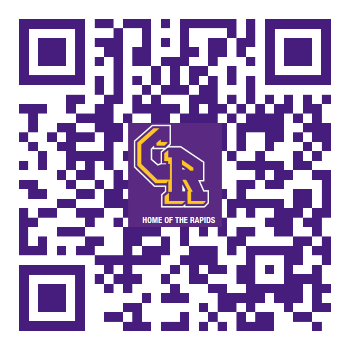 Columbia River High School, 800 NW 99th Street, Vancouver, WA 98665 (360-313-3900)DEPOSIT FORMAlways have two CR Boosters members count the funds per non-profit and insurance requirements.***Drop deposit with form into CR Boosters safe in CRHS mailroom (checked weekly) or give directly to Treasurer.***IMPORTANT:  Only one DEPOSIT FORM per event/activity/service.For example, DO NOT COMBINE Membership Deposit with Concessions Deposit or submit multiple deposits for one fundraiser.Date:		Group/Club/Sport:	Event/Activity/Service and Details:			CASHBOX INFO: (DO NOT DEPOSIT CASHBOX FUNDS)Cashbox STARTING Funds $_____________ Initial ________Cashbox CLOSING Funds $______________ Initial ________(These need to be the same amount, so the next group has starting funds!)SQUARE SALES INFO (for Treasurer use):+Square Sales (GROSS)	_______________-Square Expenses	_______________TOTAL Square Sales (NET)	_______________Concessions Commission (40%)	_______________ (Min.$50)TOTAL DEPOSIT (Checks & Cash) $________________FUNDS COLLECTED AND COUNTED BY:Print Name:	 Print Name:	Email:	 Email:	Phone:	 Phone:	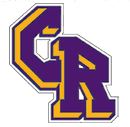 FOR CR BOOSTERS TREASURER USE ONLY:	 Entered into MoneyMinder  Initials: _______ Date Deposited:_________CHECKS (list OR attach copies of checks) PAYABLE TO CR BOOSTERSCHECKS (list OR attach copies of checks) PAYABLE TO CR BOOSTERSCHECKS (list OR attach copies of checks) PAYABLE TO CR BOOSTERSCHECKS (list OR attach copies of checks) PAYABLE TO CR BOOSTERSCASH (don’t forget to REMOVE cashbox starting funds)CASH (don’t forget to REMOVE cashbox starting funds)CASH (don’t forget to REMOVE cashbox starting funds)ItemPrint Name on CheckCheck #AmountDenominationQuantityAmount1(# bills x $ value)2BILLSBILLSBILLS3$100x4$50x5$20x6$10x7$5x8$2x9$1x10SUBTOTAL (Bills)1112COINSx13Dollar Coins ($1)x14Half Dollars ($.50)x15$.25 (Quarters)x16$.10 (Dimes)x17$.05 (Nickels)x18$.01 (Pennies)x19SUBTOTAL (Coins)20CHECKS 1-20 (above) TOTALCHECKS 1-20 (above) TOTALCHECKS 1-20 (above) TOTALCASH TOTAL (Bills/Coins)CHECKS 2nd page (attach) TOTAL - # of items___CHECKS 2nd page (attach) TOTAL - # of items___CHECKS 2nd page (attach) TOTAL - # of items___